1,二次侧波形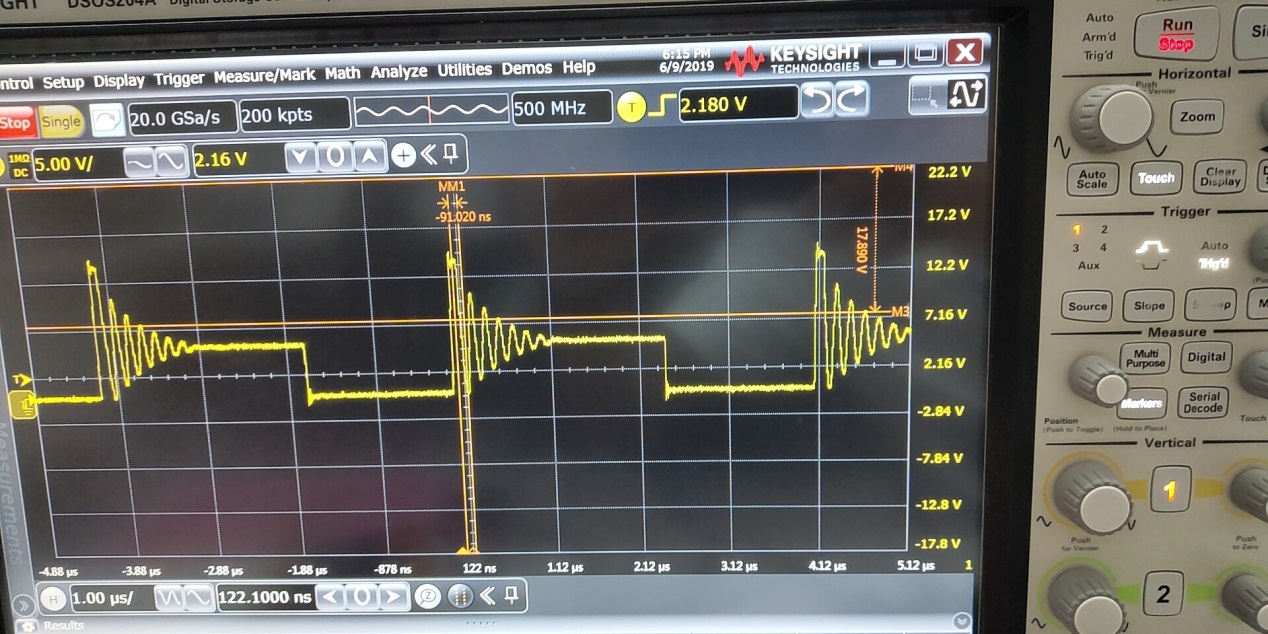 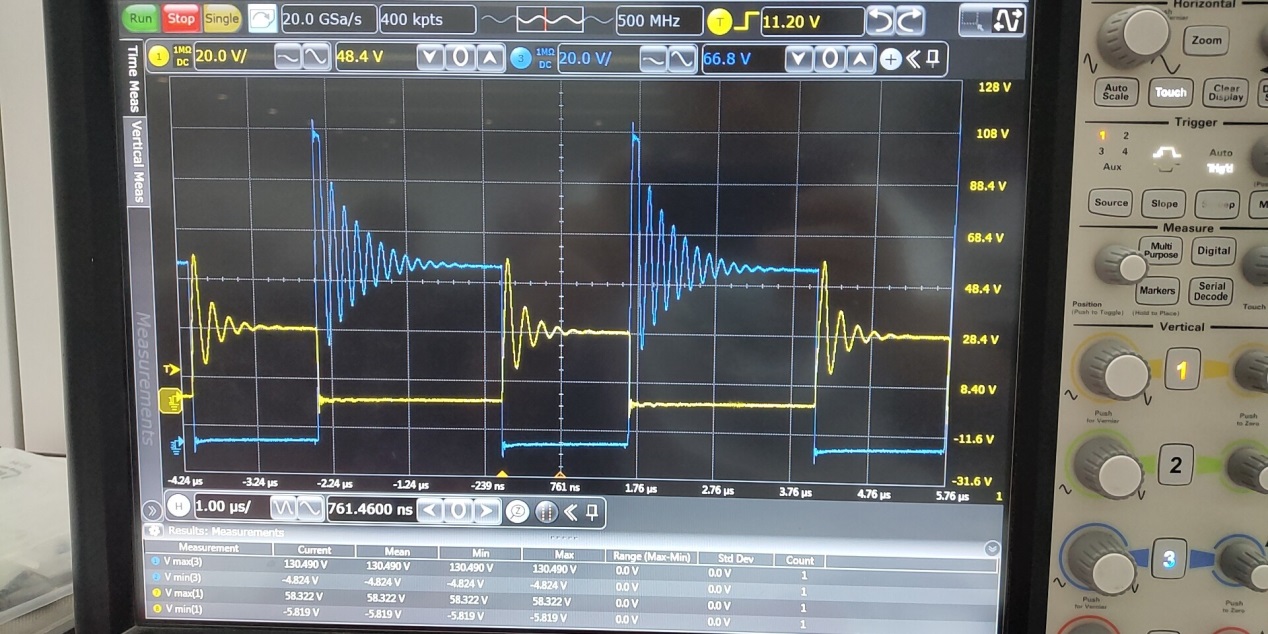 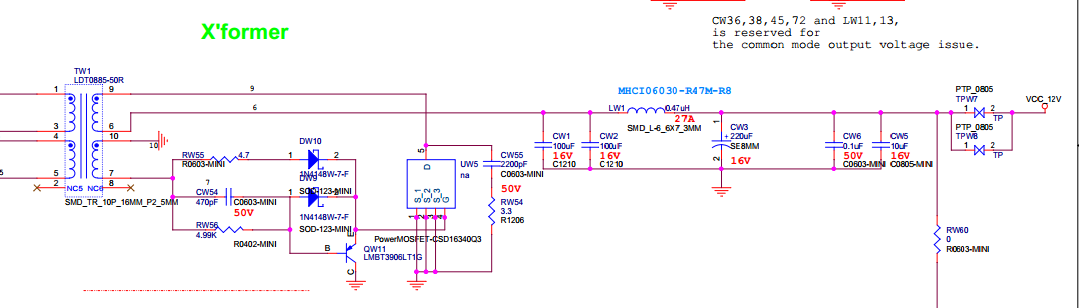 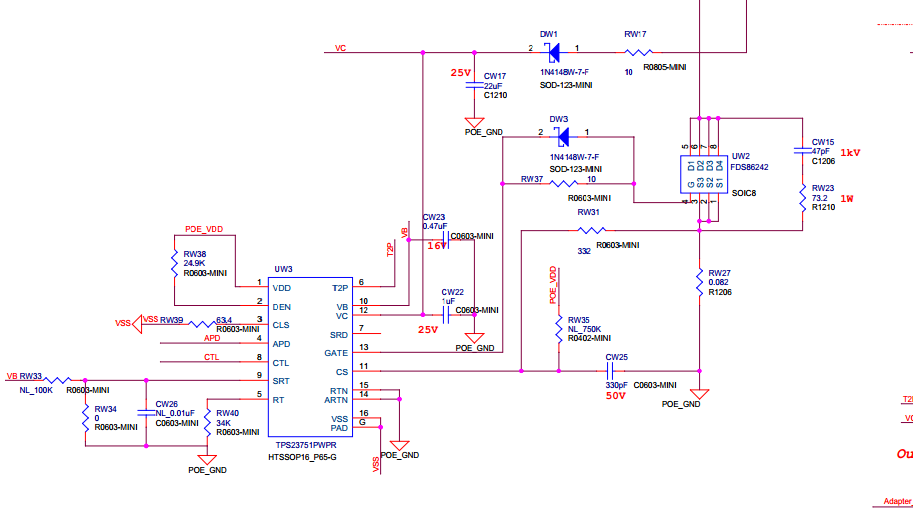 